Handout: Was macht ihr gerne, was macht ihr nicht so gerne? 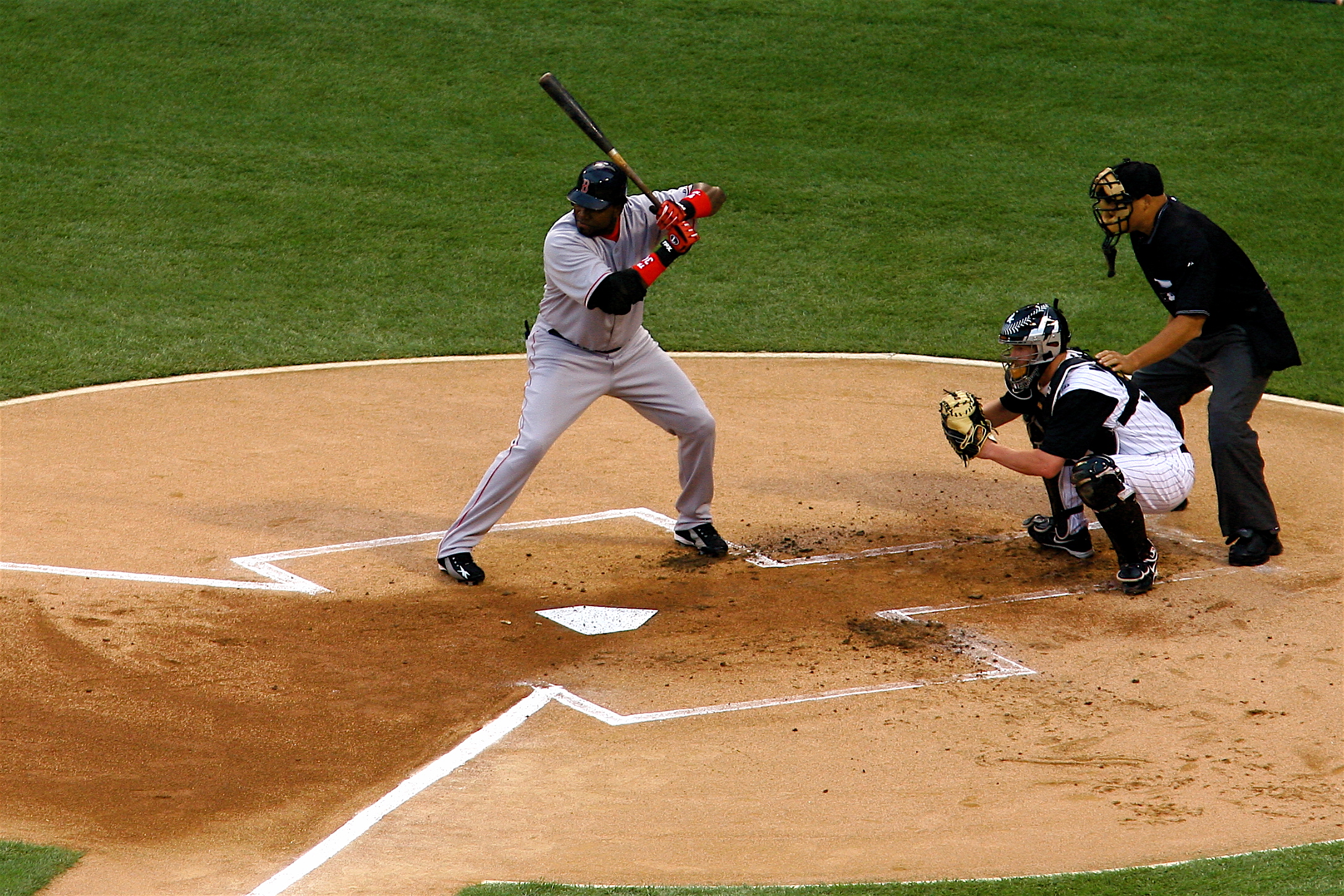 ein Instrument spielen			backen 			    		Baseball spielen	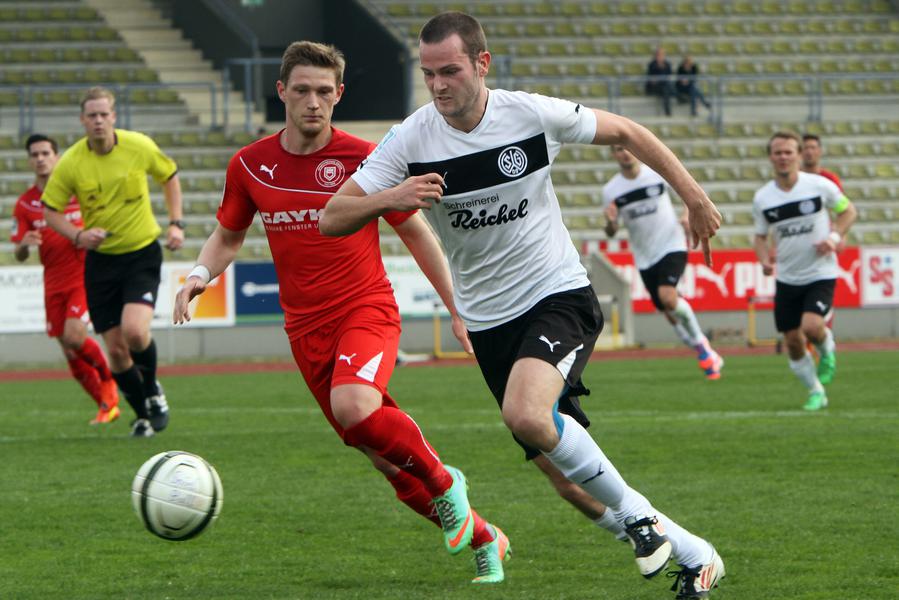 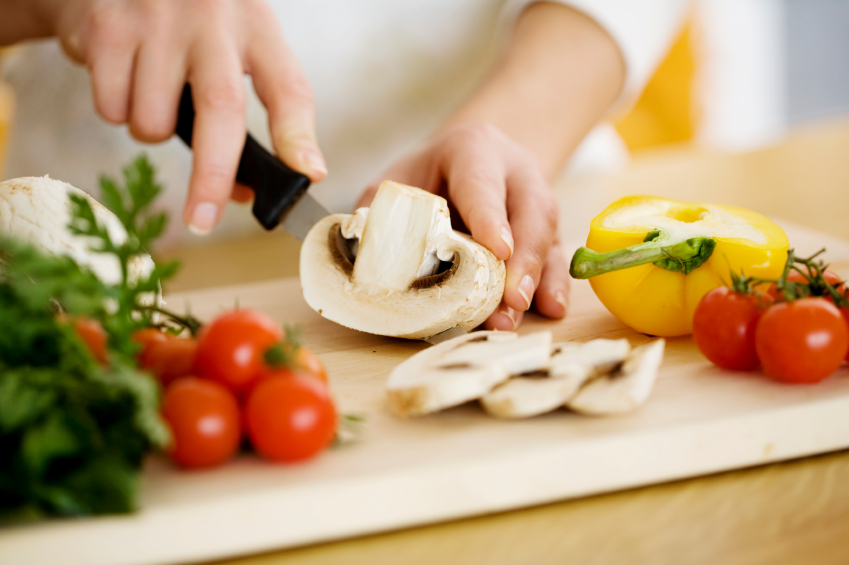 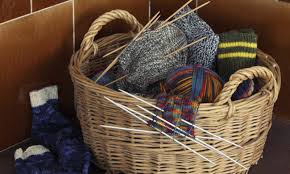 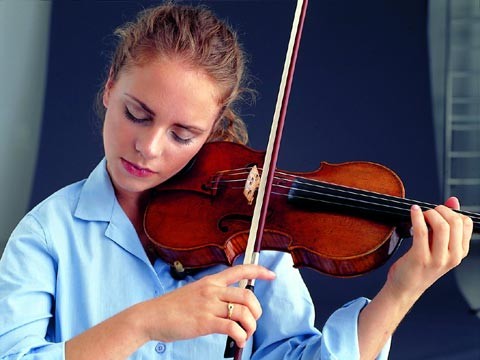 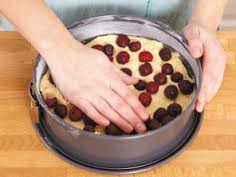 stricken					kochen			    		Fußball spielennähen					ins Kino gehen		    		Aerobic tanzen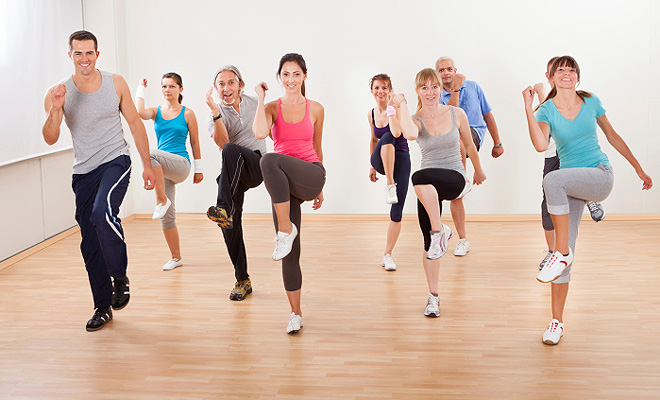 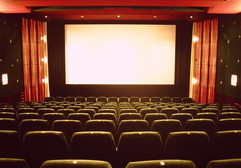 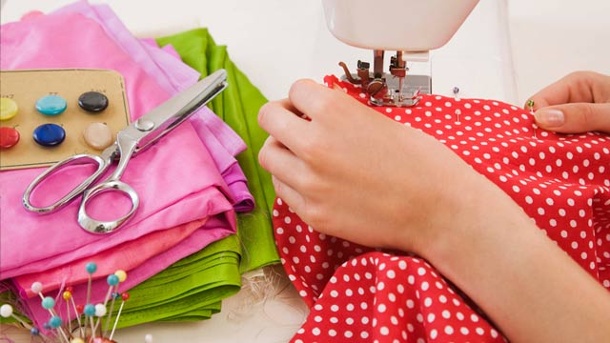 Fahrrad fahren				Golf spielen			   	 Standard tanzen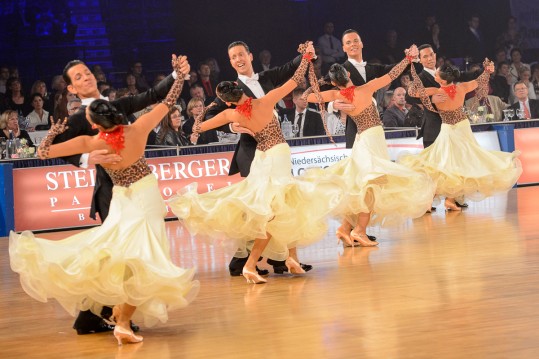 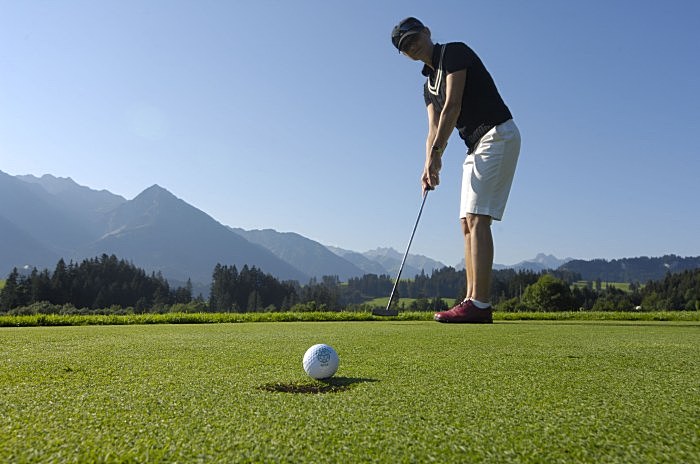 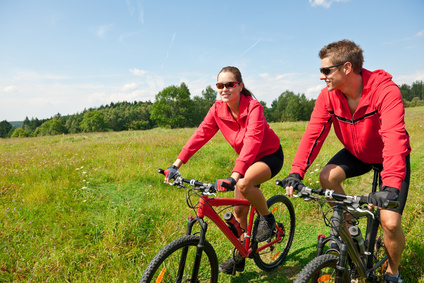 Aktivität 1: Fragt euch gegenseitig (each other): Was macht ihr gerne, was macht ihr nicht so gerne, und was macht ihr am liebsten?Beispiel: Ich fahre gerne Fahrrad, aber ich spiele nicht so gerne Golf. Am liebsten stricke ich.Ihr habt einen ganzen Tag frei und verabredet euch mit einem Freund/ einer Freundin. (10 minutes)Macht Vorschläge:Lass uns morgen ... Hast du Lust, morgen ...?Ja, das ist eine gute Idee!Nein, ich habe keine Lust dazu.Lass uns lieber... Präsentiert den anderen einen Plan für diesen Tag: 10 Uhr:12 Uhr:14 Uhr:16 Uhr:18 Uhr:23 Uhr:Pictures for the 1st activity:wandern gehen: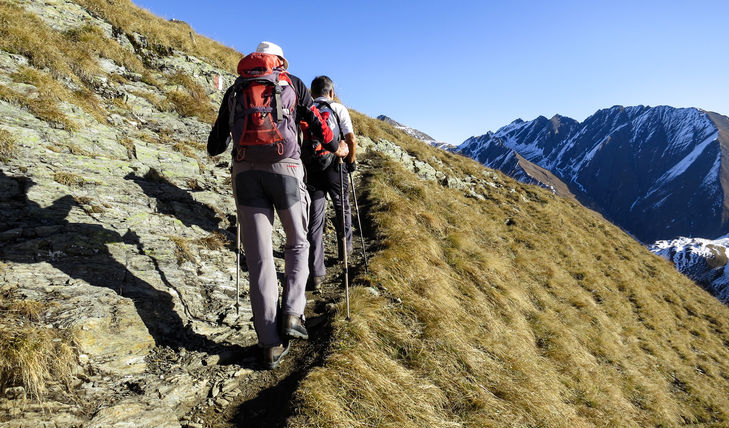 schwimmen: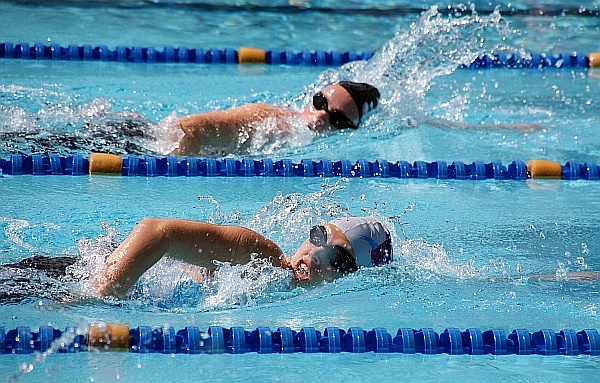 surfen: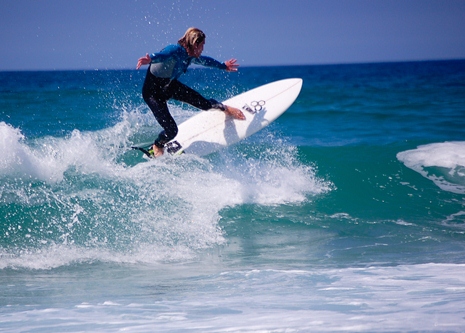 kegeln: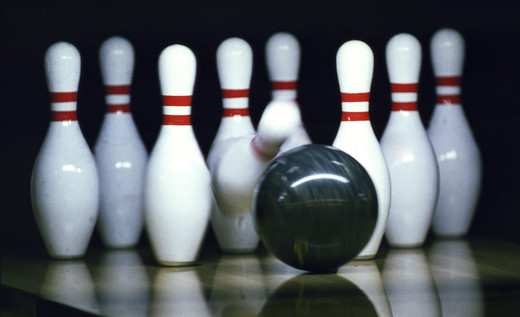 klettern:			Basketball spielen:				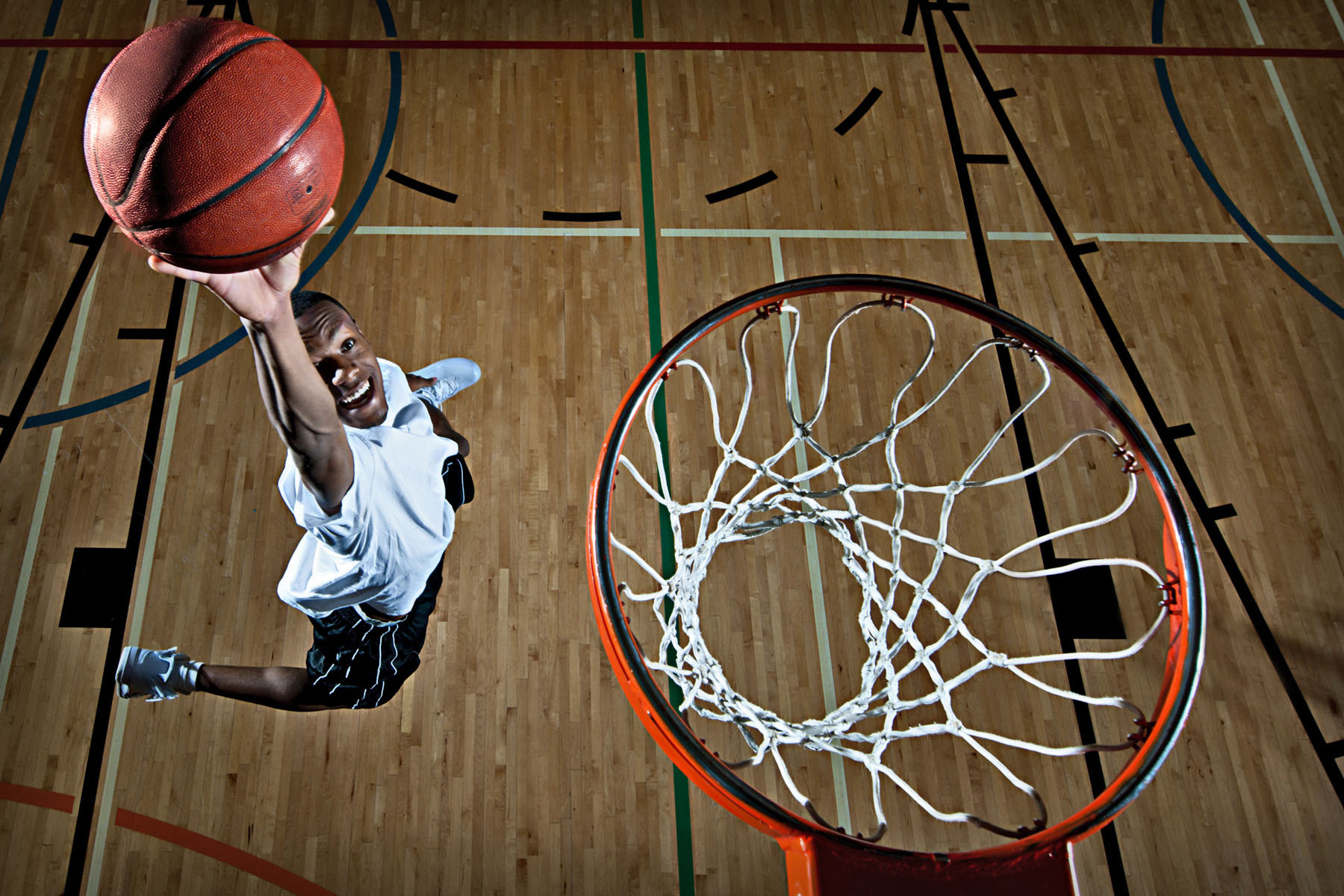 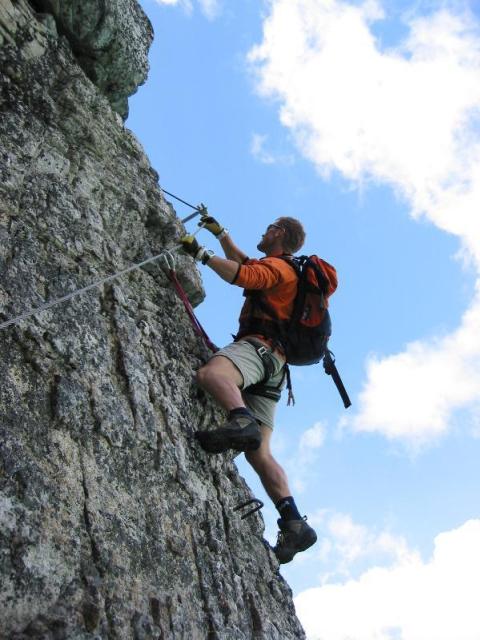 ins Fitnessstudio gehen: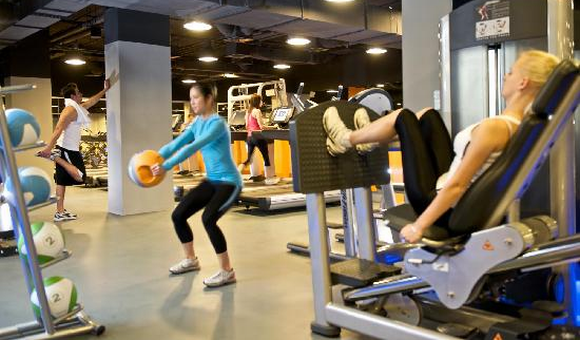 